中華民國解剖學學會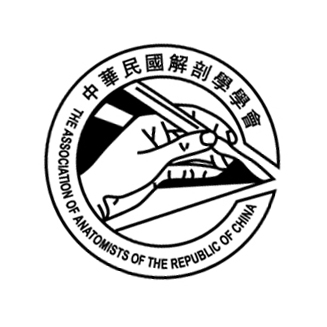 會員壁報論文競賽規則宗旨：鼓勵各大學及獨立醫學院從事解剖學相關研究之中華民國解剖學學會（以下簡稱本會）會員，積極參與生物醫學聯合學術年會，發表論文。參賽資格：   第一作者和通訊指導教授皆須為中華民國解剖學學會會員。參賽辦法：參賽論文分為碩士組（大學部在學生、大學部畢業生、碩士班在學生、碩士班畢業生）及博士組（博士班在學生、博士班畢業生）兩組。參賽會員請在2019年12月18日，17：00前於第三十五屆生物醫學聯合學術年會網站完成線上投稿，並上傳摘要，逾期恕不予受理。參賽者請務必至網站投稿名單中確認檔案是否上傳成功。參賽者請另填妥報名表（請於中華民國解剖學學會網站下載）於2020年1月31日晚上十二點以前，以電子郵件附件(檔名為”2020-解剖學會-名字-壁報論文競賽-組別”，例: 2020-解剖學會-張天然-壁報論文競賽-碩士組)，寄達解剖學會電子郵件信箱16th.anatomy@gmail.com，未於規定時間寄送檔案者視同放棄比賽。參賽會員請將壁報完整電子檔 (請將檔案轉為PDF，檔名為”2020-解剖學會-名字-壁報論文競賽-組別”，例: 2020-解剖學會-張天然-壁報論文競賽-碩士組) 於2020年3月20日前寄達解剖學會電子郵件信箱16th.anatomy@gmail.com。壁報製作建議以直式輸出，尺寸大小依第三十五屆生物醫學聯合學術年會網站公告而定。大會將於看板上標示論文摘要編號，論文作者請依照編號於正確看板位置張貼壁報論文。論文之圖表文字大小以在一公尺距離可清楚閱讀為原則。壁報論文內容的表達方式中、英文皆可。生物醫學聯合學術年會之壁報論文指定展示期間內，參賽會員需在壁報論文旁接受評審。審查機制：由本會之學術委員主委負責協調論文評審工作，於生物醫學聯合學術年會壁報論文展示期間進行。每一個壁報論文至少由兩位評審委員評審，評審內容包括壁報內容呈現及壁報第一作者（主講者）之現場表達能力。獎勵辦法：為鼓勵會員踴躍參加論文競賽，參加競賽之壁報論文每件補助五百元。每組擇優取第一、二、三名，獎金分別為三千、兩千、一千元。視情況選取佳作若干名，獎金五百元。